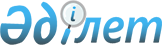 Т.Рысқұлов аудандық мәслихатының 2021 жылдың 27 желтоқсандағы №13-4 "2022-2024 жылдарға арналған аудандық бюджет туралы" шешіміне өзгерістер енгізу туралыЖамбыл облысы Т. Рысқұлов аудандық мәслихатының 2022 жылғы 9 тамыздағы № 22-4 шешімі
      Т.Рысқұлов аудандық мәслихаты ШЕШТІ:
      1. Т.Рысқұлов аудандық мәслихатының "2021-2023 жылдарға арналған аудандық бюджет туралы" 2021 жылғы 27 желтоқсандағы №13-4 шешіміне (Нормативтік құқықтық актілердің мемлекеттік тіркеу тізілімінде №26150 болып тіркелген) мынадай өзгерістер енгізілсін:
      1-тармақ жаңа редакцияда жазылсын:
      "1. 2022-2024 жылдарға арналған аудандық бюджет тиісінше осы шешімге 1, 2 және 3- қосымшаларға сәйкес, оның ішінде 2022 жылға мынадай көлемдерде бекітілсін:
      1) кірістер - 15818213 мың теңге;
      салықтық түсімдер -3706430 мың теңге;
      салықтық емес түсімдер -15104 мың теңге;
      негізгі капиталды сатудан түсетін түсімдер - 9100 мың теңге;
      трансферттер түсімі -12087579 мың теңге;
      2) шығындар -16050161 мың теңге;
      3) таза бюджеттік кредиттеу -85676 мың теңге;
      бюджеттік кредиттер -147024 мың теңге;
      бюджеттік кредиттерді өтеу -61348 мың теңге;
      4) қаржы активтерімен операциялар бойынша сальдо – 0 мың теңге;
      қаржы активтерін сатып алу - 0 мың теңге;
      мемлекеттің қаржы активтерін сатудан түсетін түсімдер - 0 мың теңге;
      5) бюджет тапшылығы (профициті) - -317624 мың теңге;
      6) бюджет тапшылығын қаржыландыру(профицитін пайдалану) -317624 мың теңге;
      қарыздар түсімі - 147024 мың теңге;
      қарыздарды өтеу - 61348 мың теңге;
      бюджет қаражатының пайдаланылатын қалдықтары - 231948 мың теңге.".
      көрсетілген шешімнің 1-қосымшасы осы шешімнің қосымшасына сәйкес жаңа редакцияда жазылсын.
      2. Осы шешім 2022 жылдың 1 қаңтарынан бастап қолданысқа енгізіледі. 2022 жылға арналған аудандық бюджет
					© 2012. Қазақстан Республикасы Әділет министрлігінің «Қазақстан Республикасының Заңнама және құқықтық ақпарат институты» ШЖҚ РМК
				
      Мәслихат хатшысы 

Е. Абуталипов
Т.Рысқұлов аудандық мәслихаттың
2022 жылғы 09 тамыздағы 
№22-4 шешіміне қосымшаТ.Рысқұлов аудандық 
мәслихаттың 2021 жылғы 
27 желтоқсандағы №13-4 
шешіміне №1 қосымша
Санаты     Кірістер атауы 
Санаты     Кірістер атауы 
Санаты     Кірістер атауы 
Санаты     Кірістер атауы 
сомасы, мың теңге
Сыныбы
Сыныбы
Сыныбы
сомасы, мың теңге
Ішкі сыныбы
Ішкі сыныбы
сомасы, мың теңге
1
2
3
4
I. КІРІСТЕР
15818213
1
Салықтық түсімдер
3706430
01
Табыс салығы
770365
1
Корпоративтік табыс салығы
80000
2
Жеке табыс салығы
690365
03
Әлеуметтік салық
575932
1
Әлеуметтік салық
572932
04
Меншікке салынатын салықтар
2333183
1
Мүлікке салынатын салықтар
2325000
4
Көлік құралдарына салынатын салық
8183
05
Тауарларға, жұмыстарға және қызметтерге салынатын ішкі салықтар
18950
2
Акциздер
5500
3
Табиғи және басқа да ресурстарды пайдаланғаны үшiн түсетiн түсiмдер
6500
4
Кәсіпкерлік және кәсіби қызметті жүргізгені үшін алынатын алымдар
6950
08
Заңдық мәнді іс-әрекеттерді жасағаны және (немесе) оған уәкілеттігі бар мемлекеттік органдар немесе лауазымды адамдар құжаттар бергені үшін алынатын міндетті төлемдер
11000
1
Мемлекеттік баж
11000
2
Салықтық емес түсімдер
15104
01
Мемлекеттік меншіктен түсетін кірістер
11024
1
Мемлекеттік кәсіпорындардың таза кірісі бөлігінің түсімдері
115
5
Мемлекет меншігіндегі мүлікті жалға беруден түсетін кірістер
4889
7
Мемлекеттік бюджеттен берілген кредиттер бойынша сыйақылар
86
9
Мемлекет меншігінен түсетін басқа да кірістер
5934
03
Мемлекеттік бюджеттен қаржыландырылатын мемлекеттік мекемелер ұйымдастыратын мемлекеттік сатып алуды өткізуден түсетін ақшаның түсімі
30
1
Мемлекеттік бюджеттен қаржыландырылатын мемлекеттік мекемелер ұйымдастыратын мемлекеттік сатып алуды өткізуден түсетін ақша түсімдері
30
04
Мемлекеттік бюджеттен қаржыландырылатын, сондай-ақ Қазақстан Республикасы Ұлттық Банкінің бюджетінен (шығыстар сметасынан) ұсталатын және қаржыландырылатын мемлекеттік мекемелер салатын айыппұлдар, өсімпұлдар, санкциялар, өндіріп алулар
600
1
Мұнай секторы ұйымдарынан түсетін түсімдерді қоспағанда, мемлекеттік бюджеттен қаржыландырылатын, сондай-ақ Қазақстан Республикасы Ұлттық Банкінің бюджетінен (шығыстар сметасынан) ұсталатын және қаржыландырылатын мемлекеттік мекемелер салатын айыппұлдар, өсімпұлдар, санкциялар, өндіріп алулар
600
06
Өзге де салықтық емес түсімдер
3450
1
Өзге де салықтық емес түсімдер
3450
3
Негізгі капиталды сатудан түсетін түсімдер
9100
03
Жерді және материалдық емес активтерді сату
9100
1
Жерді сату
9100
4
Трансферттердің түсімдері
12087579
02
Мемлекеттік басқарудың жоғары тұрған органдарынан түсетін трансферттер
12087579
2
Облыстық бюджеттен түсетін трансферттер
12087579
Шығыстар атауы
Функционалдық топ
Бюджеттік бағдарламалардың әкімшісі 
Бағдарлама
Функционалдық топ
Бюджеттік бағдарламалардың әкімшісі 
Бағдарлама
Функционалдық топ
Бюджеттік бағдарламалардың әкімшісі 
Бағдарлама
Функционалдық топ
Бюджеттік бағдарламалардың әкімшісі 
Бағдарлама
сомасы, мың теңге
1
2
3
4
 5
II.ШЫҒЫНДАР
16050161
01
Жалпы сипаттағы мемлекеттік қызметтер 
1362358
112
Аудан (облыстық маңызы бар қала) мәслихатының аппараты
44139
001
Аудан (облыстық маңызы бар қала) мәслихатының қызметін қамтамасыз ету жөніндегі қызметтер
43459
003
Мемлекеттік органның күрделі шығыстары
680
122
Аудан (облыстық маңызы бар қала) әкімінің аппараты
180673
001
Аудан (облыстық маңызы бар қала) әкімінің қызметін қамтамасыз ету жөніндегі қызметтер
180423
003
Мемлекеттік органның күрделі шығыстары
250
452
Ауданның (облыстық маңызы бар қаланың) қаржы бөлімі
1028124
001
Ауданның (облыстық маңызы бар қаланың) бюджетін орындау және коммуналдық меншігін басқару
41225
003
Салық салу мақсатында мүлікті бағалауды жүргізу
1689
010
Жекешелендіру, коммуналдық меншікті басқару, жекешелендіруден кейінгі қызмет және осыған байланысты дауларды реттеу
1288
113
Төменгі тұрған бюджеттерге берілетін нысаналы ағымдағы трансферттер есебінен
983922
453
Ауданның (облыстық маңызы бар қаланың) экономика және бюджеттік жоспарлау бөлімі
30747
001
Экономикалық саясатты, мемлекеттік жоспарлау жүйесін қалыптастыру және дамыту саласындағы мемлекеттік саясатты іске асыру жөніндегі қызметтер
30747
458
Ауданның (облыстық маңызы бар қаланың) тұрғын үй-коммуналдық шаруашылығы, жолаушылар көлігі және автомобиль жолдары бөлімі
56865
001
Жергілікті деңгейде тұрғын үй-коммуналдық шаруашылығы, жолаушылар көлігі және автомобиль жолдары саласындағы мемлекеттік саясатты іске асыру жөніндегі қызметтер
41865
013
Мемлекеттік органның күрделі шығыстары
15000
494
Ауданның (облыстық маңызы бар қаланың) кәсіпкерлік және өнеркәсіп бөлімі
21810
001
Жергілікті деңгейде кәсіпкерлікті және өнеркәсіпті дамыту саласындағы мемлекеттік саясатты іске асыру жөніндегі қызметтер
21810
02
Қорғаныс
100946
122
Аудан (облыстық маңызы бар қала) әкімінің аппараты
2961
005
Жалпыға бірдей әскери міндетті атқару шеңберіндегі іс-шаралар
2961
122
Аудан (облыстық маңызы бар қала) әкімінің аппараты
97985
006
Аудан (облыстық маңызы бар қала) ауқымындағы төтенше жағдайлардың алдын алу және оларды жою
83800
007
Аудандық (қалалық) ауқымдағы дала өрттерінің, сондай-ақ мемлекеттік өртке қарсы қызмет органдары құрылмаған елді мекендерде өрттердің алдын алу және оларды сөндіру жөніндегі іс-шаралар
14185
03
Қоғамдық тәртіп, қауіпсіздік, құқықтық, сот, қылмыстық-атқару қызметі
115998
458
Ауданның (облыстық маңызы бар қаланың) тұрғын үй-коммуналдық шаруашылығы, жолаушылар көлігі және автомобиль жолдары бөлімі
115998
021
Елді мекендерде жол қозғалысы қауіпсіздігін қамтамасыз ету
115998
06
Әлеуметтік көмек және әлеуметтік қамсыздандыру
1828917
451
Ауданның (облыстық маңызы бар қаланың) жұмыспен қамту және әлеуметтік бағдарламалар бөлімі
484147
005
Мемлекеттік атаулы әлеуметтік көмек
484147
451
Ауданның (облыстық маңызы бар қаланың) жұмыспен қамту және әлеуметтік бағдарламалар бөлімі
1150304
002
Жұмыспен қамту бағдарламасы
855091
004
Ауылдық жерлерде тұратын денсаулық сақтау, білім беру, әлеуметтік қамтамасыз ету, мәдениет, спорт және ветеринар мамандарына отын сатып алуға Қазақстан Республикасының заңнамасына сәйкес әлеуметтік көмек көрсету
45382
006
Тұрғын үйге көмек көрсету
4000
007
Жергілікті өкілетті органдардың шешімі бойынша мұқтаж азаматтардың жекелеген топтарына әлеуметтік көмек 
52783
010
Үйден тәрбиеленіп оқытылатын мүгедек балаларды материалдық қамтамасыз ету
4135
014
Мұқтаж азаматтарға үйде әлеуметтiк көмек көрсету
71200
017
Оңалтудың жеке бағдарламасына сәйкес мұқтаж мүгедектерді протездік-ортопедиялық көмек, сурдотехникалық құралдар, тифлотехникалық құралдар, санаторий-курорттық емделу, міндетті гигиеналық құралдармен қамтамасыз ету, арнаулы жүріп-тұру құралдары, қозғалуға қиындығы бар бірінші топтағы мүгедектерге жеке көмекшінің және есту бойынша мүгедектерге қолмен көрсететін тіл маманының қызметтері мен қамтамасыз ету
16360
023
Жұмыспен қамту орталықтарының қызметін қамтамасыз ету
101353
451
Ауданның (облыстық маңызы бар қаланың) жұмыспен қамту және әлеуметтік бағдарламалар бөлімі
194466
001
Жергілікті деңгейде халық үшін әлеуметтік бағдарламаларды жұмыспен қамтуды қамтамасыз етуді іске асыру саласындағы мемлекеттік саясатты іске асыру жөніндегі қызметтер
62240
011
Жәрдемақыларды және басқа да әлеуметтік төлемдерді есептеу, төлеу мен жеткізу бойынша қызметтерге ақы төлеу
4000
021
Мемлекеттік органның күрделі шығыстары
1280
050
Қазақстан Республикасында мүгедектердің құқықтарын қамтамасыз етуге және өмір сүру сапасын жақсарту
59285
054
Үкіметтік емес ұйымдарда мемлекеттік әлеуметтік тапсырысты орналастыру
57382
067
Ведомстволық бағыныстағы мемлекеттік мекемелер мен ұйымдардың күрделі шығыстары
1773
113
Төменгі тұрған бюджеттерге берілетін нысаналы ағымдағы трансферттер есебінен
8506
07
Тұрғын үй-коммуналдық шаруашылық
1873273
458
Ауданның (облыстық маңызы бар қаланың) тұрғын үй-коммуналдық шаруашылығы, жолаушылар көлігі және автомобиль жолдары бөлімі
1395863
012
Сумен жабдықтау және су бұру жүйесінің жұмыс істеуі
24000
029
Сумен жабдықтау және су бұру жүйелерін дамыту
1371863
466
Ауданның (облыстық маңызы бар қаланың) сәулет, қала құрылысы және құрылыс бөлімі
434964
003
Коммуналдық тұрғын үй қорының тұрғын үйін жобалау және (немесе) салу, реконструкциялау
282750
004
Инженерлік-коммуникациялық инфрақұрылымды жобалау, дамыту және (немесе) жайластыру
152214
458
Ауданның (облыстық маңызы бар қаланың) тұрғын үй-коммуналдық шаруашылығы, жолаушылар көлігі және автомобиль жолдары бөлімі
42446
015
Елді мекендердегі көшелерді жарықтандыру
9460
016
Елдi мекендердiң санитариясын қамтамасыз ету
562
018
Елді мекендерді абаттандыру және көгалдандыру
32424
08
Мәдениет, спорт, туризм және ақпараттық кеңістік
725446
455
Ауданның (облыстық маңызы бар қаланың) мәдениет және тілдерді дамыту бөлімі
309278
003
Мәдени-демалыс жұмысын қолдау
309278
466
Ауданның (облыстық маңызы бар қаланың) сәулет, қала құрылысы және құрылыс бөлімі
3000
011
Мәдениет объектілерін дамыту
3000
465
Ауданның (облыстық маңызы бар қаланың) дене шынықтыру және спорт бөлімі 
111818
001
Жергілікті деңгейде дене шынықтыру және спорт саласындағы мемлекеттік саясатты іске асыру жөніндегі қызметтер
16126
006
Ауданның (облыстық маңызы бар қаланың) деңгейдегі спорттық жарыстар
81784
007
Әртүрлi спорт түрлерi бойынша аудан (облыстық маңызы бар қала) құрама командаларының мүшелерiн дайындау және олардың облыстық спорт жарыстарына қатысуы
13258
032
Ведомстволық бағыныстағы мемлекеттік мекемелер мен ұйымдардың күрделі шығыстары
650
466
Ауданның (облыстық маңызы бар қаланың) сәулет, қала құрылысы және құрылыс бөлімі
347
008
Спорт объектілерін дамыту
347
455
Ауданның (облыстық маңызы бар қаланың) мәдениет және тілдерді дамыту бөлімі
144504
006
Аудандық (қалалық) кітапханалардың жұмыс істеуі
143443
007
Мемлекеттiк тiлдi және Қазақстан халқының басқа да тiлдерін дамыту
1061
456
Ауданның (облыстық маңызы бар қаланың) ішкі саясат бөлімі
39018
002
Мемлекеттік ақпараттық саясат жүргізу жөніндегі қызметтер
39018
455
Ауданның (облыстық маңызы бар қаланың) мәдениет және тілдерді дамыту бөлімі
28806
001
Жергілікті деңгейде тілдерді және мәдениетті дамыту саласындағы мемлекеттік саясатты іске асыру жөніндегі қызметтер
16444
032
Ведомстволық бағыныстағы мемлекеттік мекемелер мен ұйымдардың күрделі шығыстары
12362
456
Ауданның (облыстық маңызы бар қаланың) ішкі саясат бөлімі
88675
001
Жергілікті деңгейде ақпарат, мемлекеттілікті нығайту және азаматтардың әлеуметтік сенімділігін қалыптастыру саласында мемлекеттік саясатты іске асыру жөніндегі қызметтер
37991
003
Жастар саясаты саласында іс-шараларды іске асыру
50684
10
Ауыл, су, орман, балық шаруашылығы, ерекше қорғалатын табиғи аумақтар, қоршаған ортаны және жануарлар дүниесін қорғау, жер қатынастары
88397
462
Ауданның (облыстық маңызы бар қаланың) ауыл шаруашылығы бөлімі
30431
001
Жергілікте деңгейде ауыл шаруашылығы саласындағы мемлекеттік саясатты іске асыру жөніндегі қызметтер
30031
006
Мемлекеттік органның күрделі шығыстары
400
466
Ауданның (облыстық маңызы бар қаланың) сәулет, қала құрылысы және құрылыс бөлімі
8015
010
Ауылшаруашылығы объектілерінің дамыту
8015
463
Ауданның (облыстық маңызы бар қаланың) аумағында жер қатынастары бөлімі
27434
001
Ауданның (облыстық маңызы бар қаланың) аумағында жер қатынастарын реттеу саласындағы мемлекеттік саясатты іске асыру жөніндегі қызметтер
22934
004
Ауданның облыстық маңызы бар, аудандық маңызы бар қалалардың, кеңттердің, ауылдардың ауылдық округтердің шекарасын белгілеу кезеңінде жүргізілетін жерге орналастыру
2000
006
Ауданның облыстық маңызы бар, аудандық маңызы бар қалалардың, кеңттердің, ауылдардың ауылдық округтердің шекарасын белгілеу кезеңінде жүргізілетін жерге орналастыру
2500
453
Экономика және бюджеттік жоспарлау бөлімі
22517
099
Мамандардың әлеуметтік көмек көрсетуі жөніндегі шараларды іске асыру
22517
11
Өнеркәсіп, сәулет, қала құрылысы және құрылыс қызметі
61421
466
Ауданның (облыстық маңызы бар қаланың) сәулет, қала құрылысы және құрылыс бөлімі
61421
001
Құрылыс, облыс қалаларының, аудандарының және елді мекендерінің сәулеттік бейнесін жақсарту саласындағы мемлекеттік саясатты іске асыру және ауданның (облыстық маңызы бар қаланың) аумағын оңтайлы және тиімді қала құрылыстық игеруді қамтамасыз ету жөніндегі қызметтер
41421
015
Мемлекеттік органның күрделі шығыстары
20000
12
Көлік және коммуникация
213906
458
Ауданның (облыстық маңызы бар қаланың) тұрғын үй-коммуналдық шаруашылығы, жолаушылар көлігі және автомобиль жолдары бөлімі
213906
023
Автомобиль жолдарының жұмыс істеуін қамтамасыз ету
22859
045
Аудандық маңызы бар автомобиль жолдарын және елді-мекендердің көшелерін күрделі және орташа жөндеу
191047
13
 Басқалар 
1034217
458
Ауданның (облыстық маңызы бар қаланың) тұрғын үй-коммуналдық шаруашылығы, жолаушылар көлігі және автомобиль жолдары бөлімі
70774
055
"Бизнестің жол картасы-2025" бизнесті қолдау мен дамытудың бірыңғай бағдарламасы шеңберінде индустриялық инфрақұрылымды дамыту
70774
452
Ауданның (облыстық маңызы бар қаланың) қаржы бөлімі
19025
012
Ауданның (облыстық маңызы бар қаланың) жергілікті атқарушы органының резерві
19025
458
Ауданның (облыстық маңызы бар қаланың) тұрғын үй-коммуналдық шаруашылығы, жолаушылар көлігі және автомобиль жолдары бөлімі
272656
062
"Ауыл-Ел бесігі" жобасы шеңберінде ауылдық елді мекендердегі әлеуметтік және инженерлік инфрақұрылым бойынша іс-шараларды іске асыру
272656
466
Ауданның (облыстық маңызы бар қаланың) тұрғын үй-коммуналдық шаруашылығы, жолаушылар көлігі және автомобиль жолдары бөлімі
671762
079
"Ауыл-Ел бесігі" жобасы шеңберінде ауылдық елді мекендердегі әлеуметтік және инженерлік инфрақұрылымдарды дамыту
671762
14
Борышқа қызмет көрсету
86
452
Ауданның (облыстық маңызы бар қаланың) қаржы бөлімі
86
013
Жергілікті атқарушы органдардың облыстық бюджеттен қарыздар бойынша сыйақылар мен өзге де төлемдерді төлеу бойынша борышына қызмет көрсету
86
15
Трансферттер
8645196
452
Ауданның (облыстық маңызы бар қаланың) қаржы бөлімі
8645196
006
Пайдаланылмаған (толық пайдаланылмаған) нысаналы трансферттерді қайтару
1
024
Заңнаманы өзгертуге байланысты жоғары тұрған бюджеттің шығындарын өтеуге төменгі тұрған бюджеттен ағымдағы нысаналы трансферттер
8445788
054
Қазақстан Республикасының Ұлттық қорынан берілетін нысаналы трансферт есебінен республикалық бюджеттен бөлінген пайдаланылмаған (түгел пайдаланылмаған) нысаналы трансферттердің сомасын қайтару
199407
IІІ.Таза бюджетті кредиттеу
85676
5
Бюджеттік кредиттер
147024
10
Ауыл, су, орман, балық шаруашылығы, ерекше қорғалатын табиғи аумақтар, қоршаған ортаны және жануарлар дүниесін қорғау, жер қатынастары
147024
453
Ауданның (облыстық маңызы бар қаланың) экономика және бюджеттік жоспарлау бөлімі
147024
006
Мамандарды әлеуметтік қолдау шараларын іске асыруға берілетін бюджеттік кредиттер
147024
Санаты
Санаты
Атауы
сомасы, мың теңге
Сыныбы 
Сыныбы 
сомасы, мың теңге
Ішкі сыныбы
Ішкі сыныбы
сомасы, мың теңге
1
2
3
4
5
5
Бюджеттік кредиттерді өтеу
61348
01
Бюджеттік кредиттерді өтеу
61348
1
Мемлекеттік бюджеттен берілген бюджеттік кредиттерді өтеу
61348
Фукционалдық топ Атауы
Фукционалдық топ Атауы
Фукционалдық топ Атауы
Фукционалдық топ Атауы
сомасы, мың теңге
Бюджеттік бағдарламалардың әкімшісі
Бюджеттік бағдарламалардың әкімшісі
Бюджеттік бағдарламалардың әкімшісі
сомасы, мың теңге
Бағдарлама
Бағдарлама
сомасы, мың теңге
1
2
3
4
5
ІV.Қаржы активтерімен операциялар бойынша сальдо
0
Қаржы активтерін сатып алу
0
Санаты
Санаты
Атауы
сомасы, мың теңге
Сыныбы 
Сыныбы 
сомасы, мың теңге
Ішкі сыныбы
Ішкі сыныбы
сомасы, мың теңге
1
2
3
4
5
6
Мемлекеттік қаржы активтерін сатудан түсетін түсімдер
0
01
Мемлекеттік қаржы активтерін сатудан түсетін түсімдер
0
1
Қаржы активтерін ел ішінде сатудан түсетін түсімдер
0
Фукционалдық топ Атауы
Фукционалдық топ Атауы
Фукционалдық топ Атауы
Фукционалдық топ Атауы
сомасы, мың теңге
Бюджеттік бағдарламалардың әкімшісі
Бюджеттік бағдарламалардың әкімшісі
Бюджеттік бағдарламалардың әкімшісі
сомасы, мың теңге
Бағдарлама
Бағдарлама
сомасы, мың теңге
1
2
3
4
5
V.Бюджет тапшылығы (профициті)
-317624
VI.Бюджет тапшылығын қаржыландыру (профицитін пайдалану)
317624
СанатыАтауы
СанатыАтауы
СанатыАтауы
СанатыАтауы
сомасы, мың теңге 
Сыныбы  
Сыныбы  
Сыныбы  
сомасы, мың теңге 
Ішкі сыныбы
Ішкі сыныбы
1
2
3
4
5
7
Қарыздар түсімі
147024
01
Мемлекеттік ішкі қарыздар
147024
2
Қарыз алу келісім-шарттары
147024
Фукционалдық топ Атауы
Фукционалдық топ Атауы
Фукционалдық топ Атауы
Фукционалдық топ Атауы
сомасы, мың теңге
Бюджеттік бағдарламалардың әкімшісі
Бюджеттік бағдарламалардың әкімшісі
Бюджеттік бағдарламалардың әкімшісі
сомасы, мың теңге
Бағдарлама
Бағдарлама
сомасы, мың теңге
1
2
3
4
5
Қарыздарды өтеу
61348
16
Қарыздарды өтеу
61348
452
Ауданның (облыстық маңызы бар қаланың) қаржы бөлімі
61348
008
Жергілікті атқарушы органның жоғары тұрған бюджет алдындағы борышын өтеу
61348
8
Бюджет қаражатының пайдаланылатын қалдықтары
231948
01
Бюджет қаражаты қалдықтары
231948
1
Бюджет қаражатының бос қалдықтары
231948